Podmiot powierzający wykonywanie pracy cudzoziemcowi:(Imię i nazwisko/ nazwa) …………………………………………………………………..…………………………………………………….……………………..………………..………………………………………………………………………………………………………………………………………………..…………….………………………………..…………….(Adres zamieszkania/ siedziby) …………………………………………………………………..……………..…………………...…..………………………….……………....……………………………………………………………………………………………………………………………...……………………….………………………………………..……………OŚWIADCZENIE PODMIOTU POWIERZAJĄCEGO WYKONYWANIE PRACY CUDZOZIEMCOWI DOTYCZĄCE OKOLICZNOŚCI, O KTÓRYCH MOWA W ART. 88z UST. 5 PKT 1-6 USTAWY Z DNIA 20 KWIETNIA 2004 R. O PROMOCJI ZATRUDNIENIA I INSTYTUCJACH RYNKU PRACYJestem świadomy odpowiedzialności karnej za złożenie fałszywego oświadczenia, wynikającej z art. 233 ustawy z dnia 6 czerwca 1997r.  Kodeks karny (Dz. U. z 2022 r. poz. 1138).Oświadczam, że podmiot powierzający wykonywanie pracy cudzoziemcowi lub osoba, która działała 
w jego imieniu:1)  był(a)/  nie był(a)* co najmniej dwukrotnie prawomocnie ukarany(-na) za wykroczenie określone w art. 120 
ust. 10 ustawy z dnia 20 kwietnia 2004 r. o promocji zatrudnienia i instytucjach rynku pracy w okresie ostatnich 12 miesięcy;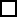 2)  był(a)/  nie był(a)* prawomocnie ukarany(-na) za wykroczenie określone w art. 120 ust. 3-5 ustawy z dnia 20 kwietnia 2004 r. o promocji zatrudnienia i instytucjach rynku pracy;3)  w ciągu dwóch lat od uznania za winnego popełnienia czynu, o którym mowa w art. 120 ust. 1 ustawy z dnia 20 kwietnia 2004 r. o promocji zatrudnienia i instytucjach rynku pracy,  był(a)/  nie był(a)* ponownie prawomocnie ukarany(-na) za podobne wykroczenie;Oświadczam, że podmiot powierzający wykonywanie pracy cudzoziemcowi:1)  był/  nie był ukarany*za popełnienie czynu z art. 218-221 ustawy z dnia 6 czerwca 1997 r. – Kodeks karny;2)  był/  nie był ukarany* za popełnienie czynu z art. 270-275 ustawy z dnia 6 czerwca 1997 r. – Kodeks karny w związku 
z postępowaniem o wydanie zezwolenia na pracę, jak również  jest/  nie jest podmiotem zarządzanym lub kontrolowanym przez osobę ukaraną za popełnienie takiego czynu;3)  był/  nie był ukarany* za popełnienie czynu, o którym mowa w art. 189a ustawy z dnia 6 czerwca 1997 r. – Kodeks karny, lub w innym państwie na podstawie przepisów Protokołu o zapobieganiu, zwalczaniu oraz karaniu za handel ludźmi, 
w szczególności kobietami i dziećmi, uzupełniającego Konwencję Narodów Zjednoczonych przeciwko międzynarodowej przestępczości zorganizowanej, jak również  jest/  nie jest podmiotem zarządzanym lub kontrolowanym przez osobę ukaraną za popełnienie takiego czynu.POUCZENIE1. Oświadczenie dotyczy podmiotu powierzającego wykonywanie pracy cudzoziemcowi, który składa w powiatowym urzędzie pracy 
w celu wpisu do ewidencji oświadczeń: oświadczenie podmiotu działającego jako agencja pracy tymczasowej o powierzeniu wykonywania pracy cudzoziemcowi 
w charakterze pracownika tymczasowego, oświadczenie o powierzeniu wykonywania pracy cudzoziemcowi.2. Oświadczenie składane pod rygorem odpowiedzialności karnej nie może zostać złożone przez pełnomocnik niebędącego prokurentem podmiotu powierzającego wykonywanie pracy cudzoziemcowi.*Zaznaczyć odpowiednie pole………………..………………………………..……………..……..………………….…….………………………………..…..………….…………………………….…………………………………………..(Miejscowość, data)(Imię i nazwisko)(Podpis podmiotu powierzającegowykonywanie pracy cudzoziemcowi)